I. DEFINICIÓN DEL PROBLEMA Y OBJETIVOS GENERALES DE LA PROPUESTA DE REGULACIÓN.II. ANÁLISIS DE ALTERNATIVAS A PROPÓSITO DE LA PROPUESTA DE REGULACIÓN.III. IMPACTO DE LA PROPUESTA DE REGULACIÓN.IV. CUMPLIMIENTO, APLICACIÓN Y EVALUACIÓN DE LA PROPUESTA DE REGULACIÓN.V. CONSULTA PÚBLICA DE LA PROPUESTA DE REGULACIÓN O DE ASUNTOS RELACIONADOS CON LA MISMA.VI. BIBLIOGRAFÍA O REFERENCIAS DE CUALQUIER ÍNDOLE QUE SE HAYAN UTILIZADO EN LA ELABORACIÓN DE LA PROPUESTA DE REGULACIÓN.Unidad Administrativa o Coordinación General del Instituto: Unidad de Política RegulatoriaTítulo de la propuesta de regulación:METODOLOGÍA PARA ESTABLECER EL PROCEDIMIENTO DE ENTREGA DE INFORMACIÓN RELATIVA A LOS CONTADORES DE DESEMPEÑO ESTABLECIDA EN LOS LINEAMIENTOS QUE FIJAN LOS ÍNDICES Y PARÁMETROS DE CALIDAD A QUE DEBERÁN SUJETARSE LOS PRESTADORES DEL SERVICIO MÓVIL.Título de la propuesta de regulación:METODOLOGÍA PARA ESTABLECER EL PROCEDIMIENTO DE ENTREGA DE INFORMACIÓN RELATIVA A LOS CONTADORES DE DESEMPEÑO ESTABLECIDA EN LOS LINEAMIENTOS QUE FIJAN LOS ÍNDICES Y PARÁMETROS DE CALIDAD A QUE DEBERÁN SUJETARSE LOS PRESTADORES DEL SERVICIO MÓVIL.Responsable de la propuesta de regulación:Nombre: Horacio Villalobos Tlatempa: 5015-4042Correo electrónico: horacio.villalobos@ift.org.mxFecha de elaboración del análisis de impacto regulatorio:29/10/2019Responsable de la propuesta de regulación:Nombre: Horacio Villalobos Tlatempa: 5015-4042Correo electrónico: horacio.villalobos@ift.org.mxEn su caso, fecha de inicio y conclusión de la consulta pública:30/11/2018 a 05/02/20191.- ¿Cuál es la problemática que pretende prevenir o resolver la propuesta de regulación?El 17 de enero de 2018 fueron publicados en el Diario Oficial de la Federación los “Lineamientos que fijan los índices y parámetros de calidad a que deberán sujetarse los prestadores del servicio móvil” (en lo sucesivo, los “Lineamientos”) en los cuales, adicionalmente a la verificación relativa al cumplimiento de los índices de calidad establecidos mediante ejercicios de medición en campo, se establece llevar a cabo un análisis de la calidad de las redes a nivel nacional a partir de la entrega de un reporte de manera trimestral con base en los contadores de desempeño extraídos de los sistemas de gestión de la red de los concesionarios, conforme a los lineamientos Vigésimo Primero y Vigésimo Segundo de los referidos Lineamientos.La importancia de contar con esta información es que se podrán generar reportes de carácter informativo que sirvan como complemento a los ejercicios de medición en campo dada la limitante para obtener un panorama de la calidad de la red a nivel nacional, ya que las mediciones obtenidas en campo solamente proporcionan información de una muestra representativa de la red debido a que no es viable ni eficiente medir de esa manera toda la infraestructura desplegada a lo largo del país para cada uno de los prestadores del servicio móvil. Dicha información, será utilizada para brindar datos más detallados y completos al usuario con respecto a lo ya publicado en el portal de usuarios del Instituto, garantizando su actualización de manera periódica, empleando un lenguaje amigable y eliminando las asimetrías de información, de tal forma que todas las personas puedan comprender y analizar la información sin importar si tienen o no un amplio conocimiento sobre temas de carácter técnico. Por otro lado, el instituto publicó en la Primera Encuesta 2019 “Usuarios de Servicios de Telecomunicaciones” información referente al Índice de Calidad percibida por los usuarios en relación con el servicio móvil, en la que se refleja que los usuarios dan una menor calificación, a aspectos inherentes a la cobertura de Internet como los siguientes:Poder navegar en cualquier lugar o ciudad (68.6)Contar con Internet sin interrupciones (68.8) Velocidad de navegación (69.9) Por lo que se considera de suma importancia brindar información sobre el desempeño de la red, para que los usuarios cuenten con datos concretos a nivel nacional por concesionario, y específicamente en aquellos aspectos que más valoran, como los citados anteriormente.Por otro lado, el Informe Estadístico “Soy Usuario” brinda información de las inconformidades relativas al servicio móvil presentadas; en este informe se registraron como datos generales un total de 2,196 inconformidades en dicho servicio, siendo más del  50% de estas relacionadas con el servicio de telefonía móvil durante el segundo trimestre de 2019. Asimismo, en dicho reporte se hace referencia a la existencia de 1,449 inconformidades que fueron ingresadas por fallas en el servicio, correspondiendo el 11.40% de éstas a las relacionadas con el servicio de telefonía móvil. Adicionalmente, desde la entrada en vigor de los Lineamientos se cuenta con un total de 11 reportes de las fallas en el servicio que afectaron al menos a 10 000 usuarios entregados por los concesionarios en cumplimiento al lineamiento Octavo.De esta manera, al publicar información sobre el desempeño de las redes, los usuarios finales móviles contarán con la información más actualizada, desagregada y efectiva que les permita conocer la calidad del servicio móvil en el mercado y por ende empoderarlos a fin de que los usuarios cuenten con más elementos que les permitan tomar decisiones informadas al momento de seleccionar a su proveedor de servicio móvil. Lo anterior ya que la información proporcionada para conformar los indicadores clave de desempeño es obtenida directamente de la infraestructura de red, lo que implica una mayor precisión. Al momento, el sitio web dedicado a la calidad del servicio móvil en el portal de Instituto, no incluye reportes que expongan con mayor detalle la información con comparativos.La propuesta de regulación daría cumplimiento al transitorio noveno de los Lineamientos en el cual se establece que el Instituto publicará en el Diario Oficial de la Federación el conjunto de Contadores de Desempeño que deberán ser incluidos en los archivos a que se refieren los lineamientos Vigésimo Primero y Vigésimo Segundo dentro de los trescientos sesenta y cinco días naturales siguientes a la entrada en vigor de los Lineamientos.2.- Según sea el caso, conforme a lo señalado por los artículos 51 de la Ley Federal de Telecomunicaciones y Radiodifusión y 12, fracción XXII, de la Ley Federal de Competencia Económica, ¿considera que la publicidad de la propuesta de regulación pueda comprometer los efectos que se pretenden prevenir o resolver con su entrada en vigor?En caso de que la respuesta sea afirmativa, justifique y fundamente la razón por la cual su publicidad puede comprometer los efectos que se pretenden lograr con la propuesta regulatoria:3.- ¿En qué consiste la propuesta de regulación e indique cómo incidirá favorablemente en la problemática antes descrita y en el desarrollo eficiente de los distintos mercados de los sectores de telecomunicaciones y radiodifusión, antes identificados?Describa los objetivos de la propuesta de regulación y detalle los efectos inmediatos y posteriores que se esperan a su entrada en vigor.El objetivo inmediato es ejercer el cumplimiento de lo establecido en los lineamientos VIGÉSIMO PRIMERO y VIGÉSIMO SEGUNDO de los Lineamientos, la obligación de la conservación de archivos de contadores de desempeño por parte de los prestadores del servicio móvil que operen sus propios sistemas de gestión, entendiéndose como los elementos básicos de medición del rendimiento de una red de telecomunicaciones. Dichos archivos deberán contener la información de los contadores de desempeño generados durante la hora cargada pico, tanto del tráfico de voz como de datos.Por otro lado, el transitorio NOVENO de dichos lineamientos establece el plazo dentro del cual el Instituto deberá publicar en el DOF el conjunto de contadores de desempeño tanto de tráfico de voz como de datos, que serán incluidos en los archivos de contadores de desempeño mencionados.  Esto servirá de referencia a los prestadores del servicio móvil en la construcción de la información de los archivos de contadores de desempeño entregados de manera trimestral, así como también en la estructura y contenido del reporte auditado al que hace referencia el lineamiento VIGÉSIMO SEGUNDO de los Lineamientos.Dentro de los objetivos posteriores de la propuesta de regulación incidirá favorablemente en los siguientes aspectos:Definir los contadores de desempeño del servicio móvil y las fórmulas de los indicadores a ser medidos por el Instituto para proporcionar certeza jurídica a los prestadores del servicio móvil sobre la medición de la calidad;Complementar a los ejercicios de medición en campo, cuyo objetivo no es proporcionar un panorama completo y detallado de la calidad a nivel nacional;Dar a los usuarios finales mayores elementos que les permitan tomar decisiones al momento de seleccionar a su proveedor de servicio móvil;Dar a los usuarios finales información actualizada y efectiva que les permita conocer la calidad del servicio móvil;Poner a disposición del usuario información a través del portal del Instituto para su empoderamiento; Establecer los criterios y periodos de entrega de los contadores de desempeño por parte de los prestadores del servicio móvil, yRealizar un análisis del desempeño de las redes relativo a la calidad del servicio móvil, cuyos resultados serán de carácter informativo y público.4.- Identifique los grupos de la población, de consumidores, usuarios, audiencias, población indígena y/o industria del sector de telecomunicaciones y radiodifusión que serían impactados por la propuesta de regulación.Describa el perfil y la porción de la población que será impactada por la propuesta de regulación. Precise, en su caso, la participación de algún Agente Económico Preponderante o con Poder Sustancial de Mercado en la cadena de valor. Seleccione los subsectores y/o mercados que se proponen regular. Agregue las filas que considere necesarias.Líneas totales del Servicio Móvil de Telefonía: Número de líneas del Servicio Móvil de Telefonía activas de los Operadores. Se entiende como líneas activas aquellas que se encuentran habilitadas para originar y/o recibir tráfico facturable. Se excluyen las líneas que hayan sido comercializadas a otros Operadores para su reventa y las líneas de telefonía a través de internet (i.e. Skype).Líneas totales del Servicio Móvil de acceso a Internet: Número de líneas del Servicio Móvil de acceso a Internet activas de los Operadores mediante las cuales los usuarios finales reciben el servicio de internet móvil. Se entiende como líneas activas aquellas que se encuentran habilitadas para originar y/o recibir tráfico facturable.5.- Refiera el fundamento jurídico que da origen a la emisión de la propuesta de regulación y argumente si sustituye, complementa o elimina algún otro instrumento regulatorio vigente, de ser así, cite la fecha de su publicación en el Diario Oficial de la Federación.Derivado de la emisión de los Lineamientos publicados el 17 de enero de 2018 en el Diario Oficial de la Federación, en el considerando Quinto se dispone que: “…Adicionalmente a la verificación relativa al cumplimiento de los índices de calidad establecidos mediante ejercicios de medición en campo, se establece llevar a cabo un análisis de la calidad de las redes a nivel nacional a partir de la entrega de un reporte de manera trimestral con base en los contadores de desempeño extraídos de los sistemas de gestión de la red de los concesionarios y en su caso, operadores móviles virtuales…”Así como también en los lineamientos Vigésimo Primero y Vigésimo Segundo se establece que:“VIGÉSIMO PRIMERO. Los Prestadores del Servicio Móvil que operen sus propios Sistemas de Gestión que generen archivos de Contadores de Desempeño deberán conservar los archivos de Contadores de Desempeño de cada trimestre calendario, extraídos de sus Sistemas de Gestión, sin haber sido manipulados y almacenarlo durante los siguientes treinta días naturales, contados a partir del último día de dicho trimestre. Los archivos deberán contener la información de los Contadores de Desempeño generados durante la Hora Cargada Pico, en su caso, a nivel Controladora de Red, tanto del tráfico de voz como de datos. En su caso, dichos archivos deberán ser puestos a disposición del Instituto a través del medio que este determine. A partir de la información entregada, el Instituto podrá realizar un análisis del desempeño de las redes relativo a la Calidad del Servicio Móvil, cuyos resultados serán de carácter informativo y público.VIGÉSIMO SEGUNDO. Los Prestadores del Servicio Móvil que operen sus propios Sistemas de Gestión que generen archivos de Contadores de Desempeño deberán entregar de manera electrónica y dentro de los primeros 5 días hábiles posteriores a cada trimestre calendario un reporte debidamente auditado por un tercero acreditado bajo lanormatividad aplicable. Dicho reporte trimestral deberá contener la información de la calidad del Servicio Móvil, generado a partir de dichos archivos de Contadores de Desempeño. Lo anterior, con base en los requerimientos y formato que para tales efectos defina el Instituto. Dicho reporte de calidad trimestral deberá contener la información desagregada mensualmente.”De igual forma, en el transitorio NOVENO se especifica que:“NOVENO.- El Instituto publicará en el Diario Oficial de la Federación el conjunto de Contadores de Desempeño que deberán ser incluidos en los archivos a que se refieren los lineamientos Vigésimo Primero y Vigésimo Segundo dentro de los trescientos sesenta y cinco días naturales siguientes a la entrada en vigor de los presentes Lineamientos. Los Prestadores del Servicio Móvil que operen sus propios Sistemas de Gestión que generen archivos de Contadores de Desempeño deberán almacenar los Contadores de Desempeño a partir del mes calendario inmediato posterior a dicha publicación. Asimismo, deberán entregar el reporte trimestral debidamente auditado al que se refiere el lineamiento Vigésimo Segundo dentro de los cinco días hábiles siguientes al término del trimestre calendario inmediato posterior a la publicación de mérito.”Debido de lo anterior, el Instituto se encuentra obligado a publicar el detalle de información técnica que los prestadores del servicio móvil deben entregar, siendo esta propuesta de regulación un complemento a los referidos Lineamientos.6.- Para solucionar la problemática identificada, describa las alternativas valoradas y señale las razones por las cuales fueron descartadas, incluyendo en éstas las ventajas y desventajas asociadas a cada una de ellas.Seleccione las alternativas aplicables y, en su caso, seleccione y describa otra. Considere al menos tres opciones entre las cuales se encuentre la opción de no intervención. Agregue las filas que considere necesarias.7.- Incluya un comparativo que contemple las regulaciones implementadas en otros países a fin de solventar la problemática antes detectada o alguna similar.Refiera por caso analizado, la siguiente información y agregue los que sean necesarios:8.- Refiera los trámites que la regulación propuesta crea, modifica o elimina.Este apartado será llenado para cada uno de los trámites que la regulación propuesta origine en su contenido o modifique y elimine en un instrumento vigente. Agregue los apartados que considere necesarios.Trámite 1.*Agregue las filas que considere necesarias.9.- Identifique las posibles afectaciones a la competencia que la propuesta de regulación pudiera generar a su entrada en vigor.10.- Describa las obligaciones, conductas o acciones que deberán cumplirse a la entrada en vigor de la propuesta de regulación (acción regulatoria), incluyendo una justificación sobre la necesidad de las mismas.Por cada acción regulatoria, describa el o lo(s) sujeto(s) obligado(s), artículo(s) aplicable(s) de la propuesta de regulación, incluyendo, según sea el caso, la justificación técnica, económica y/o jurídica que corresponda. Asimismo, justifique las razones por las cuales es deseable aplicar aquellas acciones regulatorias que restringen o afectan la competencia y/o libre concurrencia para alcanzar los objetivos de la propuesta de regulación. Seleccione todas las que resulten aplicables y agregue las filas que considere necesarias.11.- Señale y describa si la propuesta de regulación incidirá en el comercio nacional e internacional.Seleccione todas las que resulten aplicables y agregue las filas que considere necesarias. 12. Indique si la propuesta de regulación reforzará algún derecho de los consumidores, usuarios, audiencias, población indígena, grupos vulnerables y/o industria de los sectores de telecomunicaciones y radiodifusión.La propuesta de regulación empoderará a los usuarios de servicios móviles para tomar una decisión más informada y así poder realizar la contratación de un servicio que atienda sus necesidades y requerimientos relativos a la calidad entregada. La información proporcionada a los usuarios se dispondrá de manera comprensible para todas las personas independientemente de si cuentan o no con conocimientos técnicos.Por otra parte, los prestadores del servicio móvil tendrán certidumbre acerca de los contadores de desempeño que deberán entregar de manera periódica y que serán considerados para su análisis, dada su participación en el proceso de definición de los mismos.13.- Indique, por grupo de población, los costos y los beneficios más significativos derivados de la propuesta de regulación. Para la estimación cuantitativa, asigne un valor en pesos a las ganancias y pérdidas generadas con la regulación propuesta, especificando lo conducente para cada tipo de población afectada. Si su argumentación es no cuantificable, indique las imposiciones o las eficiencias generadas con la regulación propuesta. Agregue las filas que considere necesarias.*El costo estimado para la compra de licencias de un software sobre el cual se pueda realizar el procesamiento de los contadores de desempeño se calculó tomando como referencia un precio promedio publicado en portales de plataformas comerciales disponibles . **El costo de trabajo de adecuaciones se estimó con base en el valor de la mediana del salario bruto mensual de un ingeniero en sistemas en México y considerando que se requirieran 10 ingenieros por concesionario.Durante la asesoría también se estimó el volumen de la información que será entregada por los PSMSG y con esto se realizó un estudio de mercado para un sistema de almacenamiento con capacidad de 100TB, por lo que el mismo se puede considerar como un costo en el caso extremo que la información llegara a ocupar 100 TB.***El costo anual calculado para la contratación de un auditor acreditado ante un organismo de acreditación que audite cada reporte trimestral que se entregue al Instituto es con base a las tarifas publicadas por el organismo de acreditación (por ejemplo: la EMA), en el cual se estima un costo inicial por acreditación de $ 166,656.80 (tarifa que considera acreditación en una norma, i.e. ISO/IEC 17021), costo asociado por visitas de vigilancia $99,022.50, y considerando un costo excepcional en caso de que existiera alguna actualización de normas o metodología $47,241.20, costo por testificación $5,411.00. A la suma de los costos anteriores, se le agregó un 15% adicional tomando en cuenta un error de estimación.De esta manera, el costo anual se calcula con base en la siguiente fórmula: CT=CA*1.15, donde CT es el Costo Total anual de acreditación y CA es el costo de acreditación anual, el factor 1.15 se agrega para tomar en cuenta el error de estimación de los costos.CA es calculado como: CA=CIA+CVG+CAN+CTest, donde CIA=Costo Inicial por Acreditación, CVG=Costo Visitas de viGilancia, CAN=Costo Actualización de Norma, CTest=Costo Testificación. Estas variables toman los valores descritos en el párrafo anterior. Por lo tanto, CA= $ 166,656.80 + $ 99,022.50 + $ 47,241.20 + $ 5,411.00= $ 318,331.50A su vez, CT= $ 318,331.50*1.15= $ 366,081.23 anual.****El costo asociado al almacenamiento de información se estimó con base en el cálculo del volumen de Información que el Instituto llevó a cabo con apoyo de la Dirección General de Tecnologías de la Información y Comunicaciones. Dicho análisis consistió en un ejercicio de simulación donde se generaron archivos en formato CSV que contienen todos los contadores de desempeño requeridos y tomando en cuenta los datos del número de sectores del operador con más radiobases desplegadas en el país para investigar el “peor caso”. Dicha simulación consistió en generar un archivo en formato CSV para la tecnología de acceso y fabricante que más contadores de desempeño tiene de acuerdo a las fórmulas establecidas en el Anexo I de la Metodología. Se debe notar que este escenario considera que todos los sectores de radiobase para una tecnología de acceso del operador hipotético fueran de un solo fabricante, cuando en realidad, éstos estarán repartidos entre uno o más fabricantes (por esta razón se considera un caso extremo). Con esto se calculó el volumen total de información a almacenar durante cada trimestre: 2-3TB por prestador del servicio por cuatro meses de almacenamiento. Con la finalidad de calcular este costo, la UPR llevó a cabo un estudio de mercado con proveedores de sistemas de almacenamiento quienes manejan sistemas de almacenamiento de información de 100 TB, obteniendo un costo promedio de $ 2,620,274.89. Dado que se plantea la adquisición del sistema, este costo no se considera recurrente.†El costo calculado contempla todos los gastos en los que incurrirá cada Concesionario durante el primer año que deba cumplir con la regulación y se calcula con la siguiente fórmula: CAA1=CSW+CAdec+CT+CAlm, donde CAA=Costo Acumulado Anual del año 1, CSW=Costo licencias de SoftWare, CAdec=Costo Adecuaciones a sistemas del prestador del servicio, CT= Costo Total anual de acreditación y CAlm = Costo de Almacenamiento. Por lo tanto:CAA1= $ 323,526.56 (anual) + $ 330,000.00 (única vez) + $ 366,081.23 (anual) + $ 2,620,274.89 (única vez) = $ 3,639,882.68 (primer año).Se debe notar que, a partir del segundo año, los costos decrecen de manera significativa al sólo contemplar el gasto por el costo por licencias de Software (CSW), el costo del servicio de auditoría (CT) y algún costo de mantenimiento y/o soporte de la infraestructura informática, el cual se estima en el 10% del costo del sistema de almacenamiento (CAlm). Por lo tanto, a partir del segundo año, se tiene un gasto total por Concesionario de CAA2 = CSW + CT +(10%*CAlm) =$ 323,526.56 + $ 366,081.23+ $ 262,027.49 = $ 951,635.27.††El costo total se calcula al multiplicar el Costo Acumulado Anual (CAA1) por los 4 Concesionarios contemplados en el presente AIR, es decir CTC=CAA1*4, donde CTC=Costo Total de los Concesionarios = $14,559,530.70.14.- Describa los recursos que se utilizarán para la aplicación de la propuesta de regulación.Seleccione los aplicables. Agregue las filas que considere necesarias.14.1.- Describa los mecanismos que la propuesta de regulación contiene para asegurar su cumplimiento, eficiencia y efectividad. Seleccione los aplicables y, en su caso, enuncie otros mecanismos a utilizar. Agregue las filas que considere necesarias.15.- Explique los métodos que se podrían utilizar para evaluar la implementación de la propuesta de regulación.Seleccione el método aplicable y, en su caso, enuncie los otros mecanismos de evaluación a utilizar. Agregue las filas que considere necesarias.Señale si la propuesta de regulación podría ser evaluada con la construcción de un indicador o con la utilización de una variable estadística determinada, así como su intervalo de revisión. Agregue las filas que considere necesarias.16.- Solo en los casos de una consulta pública de integración o de evaluación para la elaboración de una propuesta de regulación, seleccione y detalle. Agregue las filas que considere necesarias.17.- Enumere las fuentes académicas, científicas, de asociaciones, instituciones privadas o públicas, internacionales o gubernamentales consultadas en la elaboración de la propuesta de regulación:Ley Federal de Telecomunicaciones y Radiodifusión, Diario Oficial de la Federación, 14 de julio de 2014.ACUERDO mediante el cual el Pleno del Instituto Federal de Telecomunicaciones aprueba y emite los lineamientos que fijan los índices y parámetros de calidad a que deberán sujetarse los prestadores del servicio móvil y se abroga el Plan Técnico Fundamental de Calidad del Servicio Local Móvil publicado el 30 de agosto de 2011, así como la metodología de mediciones del Plan Técnico Fundamental de Calidad del Servicio Local Móvil publicada el 27 de junio de 2012, Diario Oficial de la Federación, 17 de enero de 2018.Resolución de Consejo Directivo No. 123-2014-CD/OSIPTEL, Perú, 10 de octubre de 2014. Disponible en: https://www.osiptel.gob.pe/Archivos/ResolucionAltaDireccion/ConsejoDirectivo/Res123-2014-CD.pdfResolución No. 575 de la “Regulación de Gestión de la Calidad de la Prestación del Servicio Móvil Personal”, Brasil, 28 de octubre de 2011. Disponible en: http://www.anatel.gov.br/legislacao/resolucoes/2011/68-resolucao-575Resolución No. 5078 de 2016, Colombia, 29 de diciembre de 2016. Disponible en: https://www.crcom.gov.co/resoluciones/00005078.pdf https://www.crcom.gov.coBanco de Información de Telecomunicaciones, IFThttps://bit.ift.org.mx/BitWebApp/faces/Home.xhtmlQoS aspects for popular services in mobile networkshttps://www.itu.int/rec/dologin_pub.asp?lang=e&id=T-REC-E.804-201402-I!!PDF-E&type=itemsKey Performance Indicators (KPI) for Evolved Universal Terrestrial Radio Access Network (E-UTRAN): Definitions (Release 14)http://www.3gpp.org/ftp//Specs/archive/32_series/32.450/CONNECTION RETENTIONhttp://www.itu.int/rec/T-REC-E.428-199210-I/esUniversal Mobile Telecommunications System (UMTS); LTE; Telecommunication management; Key Performance Indicators (KPI) for Evolved Universal Terrestrial Radio Access Network (E-UTRAN): Definitions (3GPP TS 32.450 version 10.1.0 Release 10www.etsi.org/deliver/etsi_ts/132400_132499/132450/10.01.00_60/ts_132450v100100p.pdf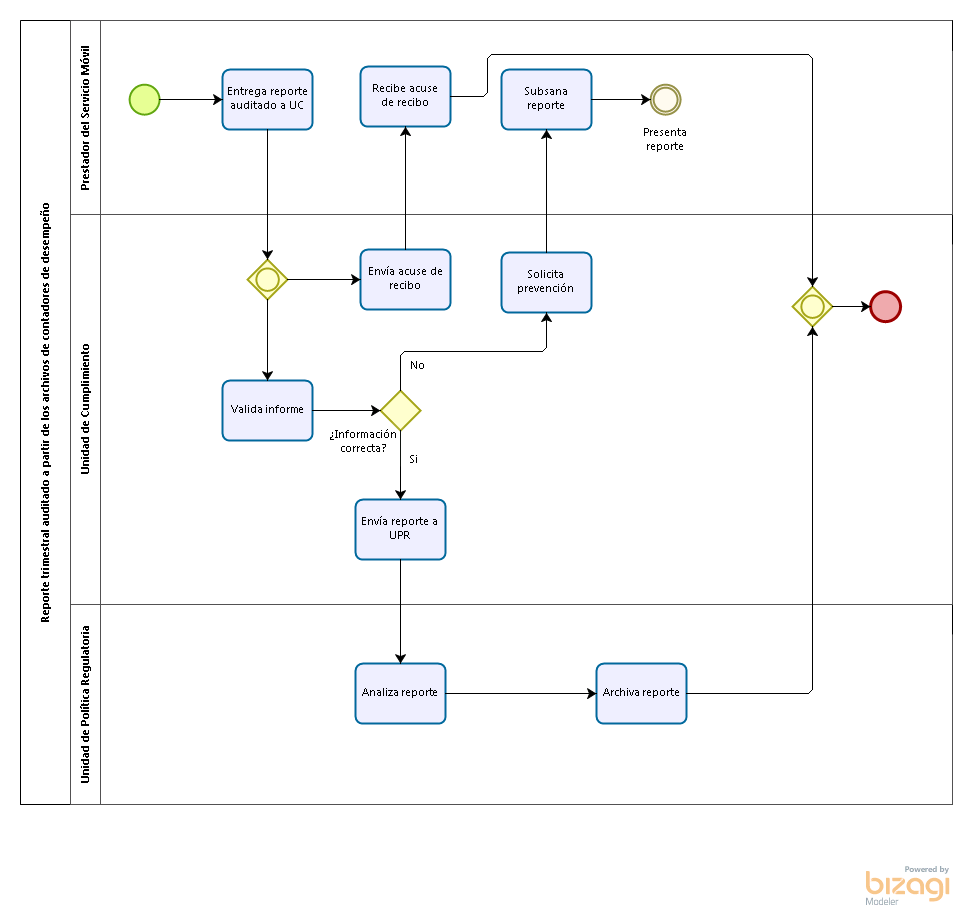 